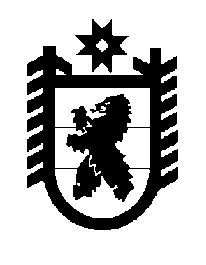 Российская Федерация Республика Карелия    ПРАВИТЕЛЬСТВО РЕСПУБЛИКИ КАРЕЛИЯПОСТАНОВЛЕНИЕот 18 сентября 2013 года № 285-Пг. Петрозаводск Об утверждении Порядка проведения балансовых комиссий  органами исполнительной власти  Республики Карелия, в ведении которых находятся государственные унитарные предприятия Республики КарелияВ целях проведения оценки эффективности  финансово-хозяйст-венной деятельности  государственных унитарных предприятий Респуб-лики Карелия Правительство Республики Карелия п о с т а н о в л я е т:Утвердить прилагаемый Порядок проведения балансовых комиссий органами исполнительной власти  Республики Карелия, в ведении которых находятся государственные унитарные предприятия Республики Карелия.            Глава Республики  Карелия                                                            А.П. ХудилайненУтвержден постановлением Правительства Республики Карелияот 18 сентября 2013 года № 285-ППорядок проведения балансовых комиссий органами исполнительной власти  Республики Карелия, в ведении которых находятся государственные унитарные предприятия Республики Карелия 1. Настоящий Порядок определяет правила подготовки и проведения балансовых комиссий органами исполнительной власти Республики Карелия, в ведении которых  находятся государственные унитарные предприятия Республики Карелия  (далее – Комиссия, отраслевые органы).2. Комиссии  создаются  в целях повышения эффективности управления  государственными унитарными предприятиями Республики Карелия (далее – предприятие) и использования государственного имущества Республики Карелия (далее – государственное имущество).3. Состав Комиссии утверждается отраслевым  органом.Заседания Комиссии проводит председатель Комиссии, а в его отсутствие – заместитель председателя Комиссии. 4. Заседания Комиссии проводятся в соответствии с планом-графиком, утверждаемым  руководителем  отраслевого органа.Заседание Комиссии является правомочным, если на нем присутствует не менее половины членов Комиссии.Решение Комиссии принимается простым большинством голосов от числа членов, присутствующих на заседании  Комиссии. При равенстве голосов решающим является голос председателя Комиссии.5. В работе Комиссии  участвует   представитель   органа по управлению государственным имуществом  Республики Карелия.6. Комиссия не позднее чем за десять дней до дня ее заседания запрашивает у предприятия следующие документы:а) годовая бухгалтерская отчетность по формам, установленным приказом Министерства финансов Российской Федерации от 2 июля 2010 года № 66н «О формах бухгалтерской отчетности организаций»:бухгалтерский баланс (форма по ОКУД 0710002);отчет о прибылях и убытках (форма по ОКУД 0710002);отчет об изменениях капитала (форма по ОКУД 0710003);отчет о движении денежных средств (форма по ОКУД 0710004);пояснения к бухгалтерскому  отчету о прибылях и убытках;аудиторское заключение (в случае, если бухгалтерская отчетность предприятия подлежит обязательной ежегодной аудиторской проверке); 2 б) расшифровка дебиторской и кредиторской задолженности по форме, утвержденной приказом Министерства финансов Российской Федерации  от 10 марта 1999 года № 19н «Об утверждении формы «Расшифровка дебиторской и кредиторской  задолженности организации»;в) отчет руководителя  предприятия, составленный по форме, установленной постановлением Правительства Республики Карелия от  5 мая 2000 года  № 129-П «Об утверждении Порядка отчетности руководителей государственных унитарных предприятий, находящихся в государственной собственности Республики Карелия, и представителей интересов Республики Карелия в органах управления хозяйственных обществ, акции, доли которых находятся в государственной собственности Республики Карелия»;г) промежуточная (квартальная, полугодовая, за 9 месяцев) бухгалтерская  отчетность в случае, если заседание Комиссии  проводится во втором, третьем или четвертом кварталах отчетного года;д) утвержденная в соответствии с постановлением Правительства Республики Карелия  от 27 октября 2003 года № 125-П «О программе деятельности государственного унитарного предприятия Республики Карелия»  программа деятельности предприятия за истекший год и отчет о ее выполнении;е) план урегулирования просроченной кредиторской задолженности предприятия (в случае наличия у предприятия просроченной кредиторской задолженности);ж) справка об объектах незавершенного строительства (приложение № 1);з) справка о государственном имуществе, переданном в аренду (приложение № 2);и) справка о государственном имуществе, используемом в целях получения дохода, включая переданное в залог или обремененное иным образом (за исключением имущества, переданного в аренду) (приложение № 3);к) справка о неиспользуемом государственном имуществе (приложение № 4);л) расшифровка долгосрочных финансовых вложений  (приложение № 5);м) справка о государственном имуществе, реализованном в течение отчетного периода;н) копии актов проверок  налоговых органов (при наличии проверок в отчетном периоде); о) расшифровка задолженности перед бюджетами всех уровней и во внебюджетные фонды;п) справка о задолженности перед бюджетом Республики Карелия по отчислениям по чистой прибыли.37.  Комиссия:дает оценку финансового состояния  предприятий, оценку достижения показателей экономической эффективности деятельности предприятий, оценку эффективности использования предприятиями  государственного имущества;рассматривает  утвержденные планы урегулирования просроченной кредиторской задолженности предприятий, ее переоформления в форму иных обязательств (в случае наличия у предприятия просроченной кредиторской задолженности);разрабатывает рекомендации по повышению эффективности деятельности предприятий.8. Решения Комиссии оформляются протоколами и утверждаются председателем Комиссии  в течение пяти рабочих  дней со дня проведения заседания.9. Копии протоколов заседания Комиссии направляются предприятию,  в орган по управлению государственным имуществом Республики Карелия.Приложение № 1к Порядку проведения балансовых комиссий органами исполнительной власти Республики Карелия, в ведении которых находятся госу-дарственные унитарные предприятия Республики КарелияСправка об объектах незавершенного строительства_______________Приложение № 2к Порядку проведения балансовых комиссий органами исполнительной власти Республики Карелия, в ведении которых находятся госу-дарственные унитарные предприятия Республики КарелияСправка о государственном имуществе Республики Карелия, переданном в аренду_______________Приложение № 3к Порядку проведения балансовых комиссий органами исполнительной власти Республики Карелия, в ведении которых находятся госу-дарственные унитарные предприятия Республики КарелияСправка о государственном имуществе Республики Карелия, используемом в целях получения дохода, включая переданное в залог или обремененное иным образом (за исключением имущества, переданного в аренду) _______________Приложение № 4к Порядку проведения балансовых комиссий органами исполнительной власти Республики Карелия, в ведении которых находятся госу-дарственные унитарные предприятия Республики КарелияСправка о неиспользуемом государственном имуществе Республики Карелия_______________Приложение № 5к Порядку проведения балансовых комиссий органами исполнительной власти Республики Карелия, в ведении которых находятся госу-дарственные унитарные предприятия Республики КарелияРасшифровка долгосрочных финансовых вложений_______________№п/пНаименование объектанезавершенного строительства, адрес местонахожденияСметная стоимость(тыс. рублей)Год ввода в эксплуатацию по плану капитального строительстваПроцент готовности объекта12345№п/пНаименованиеимущества, адрес местонахождения (индивидуализирующие характеристики)Балансовая стоимость(тыс. рублей)Доходы, полу-ченные от сдачи имущества в аренду в отчетном году (тыс. рублей)В том числе перечислено в  бюджет Респуб-лики Карелия (тыс. рублей)12345№п/пНаименованиеимущества, адрес местонахожденияБалансовая стоимость(тыс. рублей)Доходы, полученные от  использования имущества (тыс. рублей)В том числе перечислено в бюджет Респуб-лики Карелия (тыс. рублей)12345№п/пНаименование имущества, адрес местонахожденияБалансовая  стоимость(тыс. рублей)Коэффициент износа1234№п/пНаименования юридических лиц, учрежденных со взносомпредприятияВеличина взноса предприятия в уставный капитал(тыс. рублей)Величина отчислений от чистой прибыли (дивидендов), полученных предприятием в отчетном периоде от юридических лиц, учрежденных со взносом предприятия (тыс. рублей)1234